EVERGREEN TROPHY07/08/2019WINNERS – HELENA EARL & IAN EARL ( Workington)   37pts2ndAileen Kennedy & Joseph Kennedy  (Harburn)  35pts  last two holes3rdMary Ross & Gregor Ross  (Southerness)  35pts  last 6 holes4thRobert Sloan & Jane Martin ( D& C)   35pts  BIH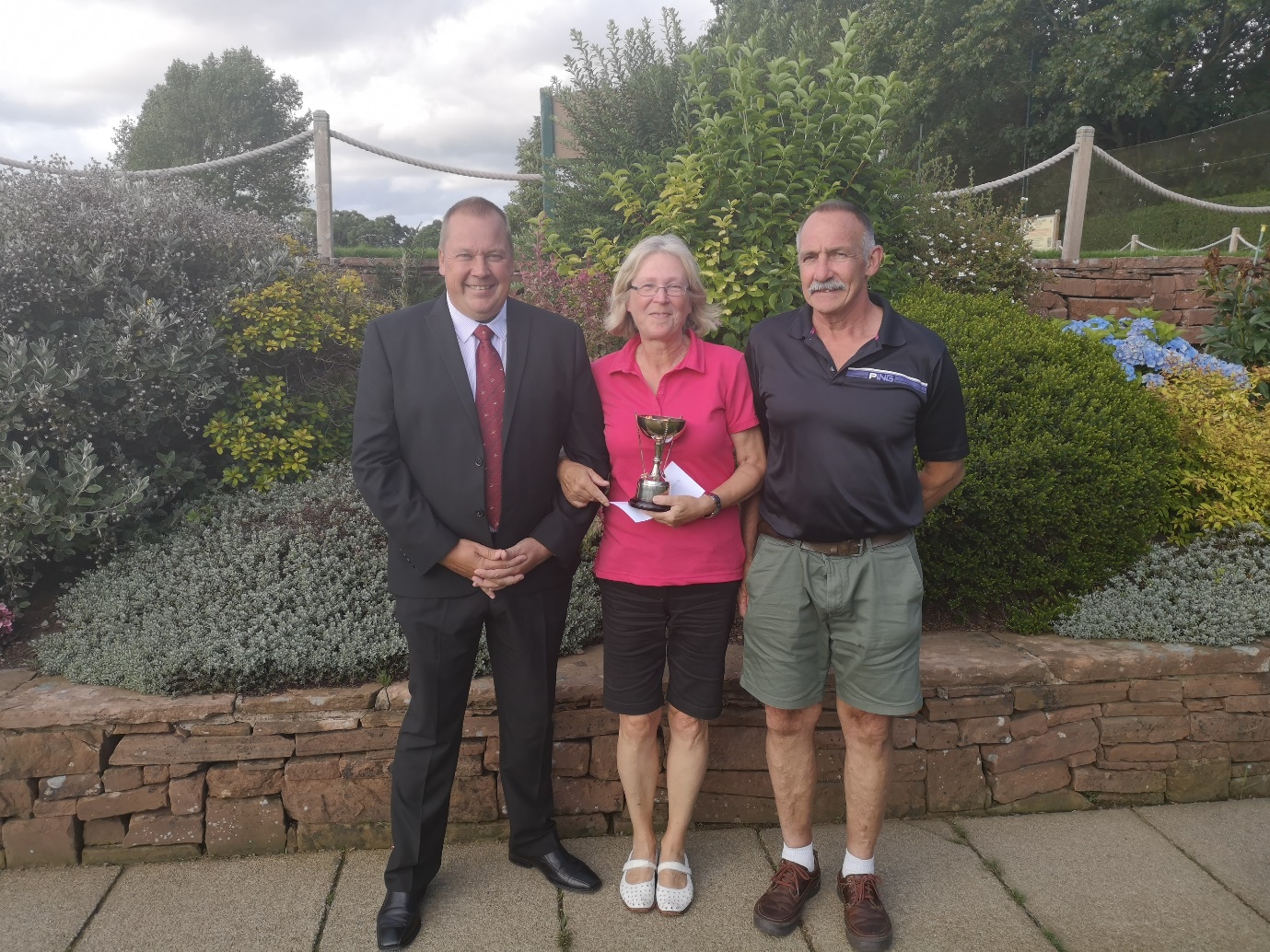 